Федеральное государственное бюджетное образовательное учреждение ВО «Карачаево-Черкесский государственный университет имени У.Д. Алиева»Естественно географический факультетКафедра физической и экономической географииКруглый стол на тему:на тему: «Сессия без коррупции»Дата проведения: 3 апреля 2021 г. ауд.№6Тип мероприятия: круглый столКоличество участников: 22Ответственный: Бостанова Ф.Х.          Цель: воспитывать ценностные установки и развивать способности, необходимые для формирования у студентов гражданской позиции в отношении коррупции. Задачи: донести до обучающихся понятие коррупции, понятие необходимости борьбы с коррупцией; воспитание гражданской ответственности, правового самосознания, нравственности; профилактика асоциального поведения; развитие умения рассуждать, критически мыслить и конструктивно оценивать ситуацию. развитие умения прогнозировать возможные последствия своих поступков.Присутствующие: преподаватели кафедры доц. Аппоева Л.И., доц. Аджиева М.М., доц. Байрамкулова Б.О.  куратор 31 группы Бостанова Ф.Х., магистрант 1-го курса Алиев Т.У.  и студенты 31 группыПрограмма круглого столаОткрытие круглого стола. Мотивационная беседаВыступление заведующего кафедрой доц. Аппоевой Лауры Иссаевныс докладом «Антикоррупционная политика  КЧГУ».  Проблемные вопросы круглого столаа). «Ответственность, трудолюбие и целеустремленность – залог честного образования» Выступление  ст-та 31 гр.  Темирджанова Р.А.б). «Анализ возможных видов вознаграждения преподавателям во время сессии» Выступление  ст-та 31 гр.  Хачирова М.М.Дискуссия по теме «Кто виноват в коррупции? Студент или преподаватель?»Закрытие круглого стола.Обсуждаемые вопросы: 1. «Какова ответственность студента, дающего взятку преподавателю»2. «Вознаграждение в каком объеме считается взяткой?»3. «Что грозит преподавателю в случае подобных действий?».Выводы:   По итогам выступлений и обсуждений, совместными усилиями была построена диаграмма Исикавы, в которой были отражены основные причинно-следственные связи коррупции среди преподавателей во время сессии.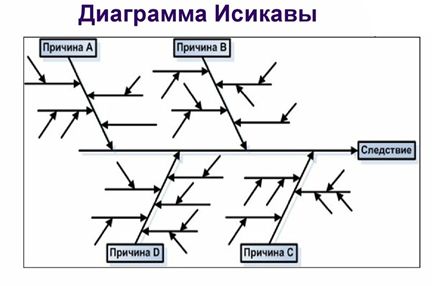 Завкафедрой ____________________ Аппоева Л.И.Куратор 31гр. гео. ________________ Бостанова Ф.Х.